טופס רישום הדרכהבאתר_______________________    במחלקה__________________    שם חברת הבנייה_____________________________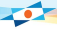 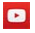 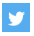 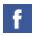 מס'שם העובדפרטי ומשפחהמס' תעודת זהותנושאי ההדרכהשם המוסד המדריךמס'  שעות לימודמקום הדרכהתאריךחתימת העובדהערות